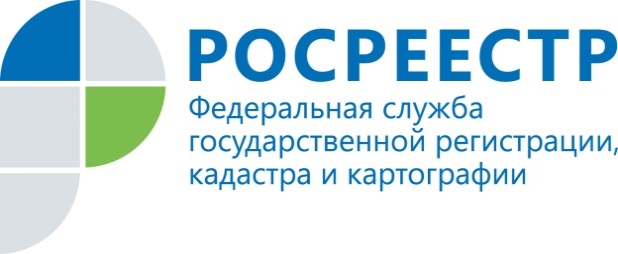 ПРЕСС-РЕЛИЗЗАЩИТИТЬ НЕДВИЖИМОСТЬ ОТ МОШЕННИКОВ ПОМОЖЕТ НОВЫЙ ЗАКОН «О ГОСУДАРСТВЕННОЙ РЕГИСТРАЦИИ НЕДВИЖИМОСТИ»С 1 января 2017 года вступил в силу Федеральный закон №218-ФЗ «О государственной регистрации недвижимости», положения этого закона важны для всех собственников и правообладателей недвижимого имущества. Что же нового привнес этот закон? Управление Росреестра по Ленинградской области сообщает, что в соответствии с новым законом сведения о недвижимости, которые раньше содержались в двух разных реестрах (кадастре недвижимости и реестре прав) вошли в Единый государственный реестр недвижимости (ЕГРН), что привело к созданию единой учетно-регистрационной системы. Все записи Единого реестра недвижимости хранятся в надежной электронной базе данных. Уровень защиты сведений реестра был повышен благодаря многократному резервному копированию и высокой степени безопасности. Таким образом Росреестр укрепил гарантию зарегистрированных прав на недвижимость.Минимизировать угрозу мошенничества и снизить для граждан и предпринимателей риски операций на рынке недвижимости также можно написав заявление о невозможности на совершение регистрационных действий с объектом недвижимости без личного участия собственника.После поступления такого заявления в ЕГРН вносится специальная отметка, наличие которой делает невозможным государственную регистрацию прав без личного участия правообладателя, что является основанием для возврата без рассмотрения заявления и документов, представленных на регистрацию иным лицом. При этом законный правообладатель уведомляется о подобной попытке регистрации прав в отношении его собственности.Екатерина Ситникова, заместитель руководителя Управления Росреестра по Ленинградской области: «Заявление о невозможности государственной регистрации без личного участия правообладателя может стать действенной мерой охраны законных прав и интересов собственников».Подать заявление о внесении в ЕГРН записи о невозможности государственной регистрации перехода, ограничения (обременения), прекращения права на объект недвижимости без личного участия собственника (его законного представителя) можно в офисах многофункциональных центров "Мои документы", офисах Кадастровой палаты, а при наличии электронно-цифровой подписи, на сайте Росреестра. 